Osnovna šola Vinica, Vinica 50, 8344 Vinica; tel.: 07 3647 100; e-naslov: o-vinica.nm@guest.arnes.si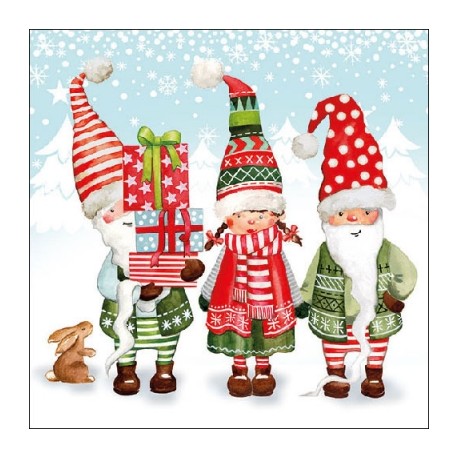 LJUBEČE naj usoda stke vam dneve v novem letu.SKRBNO trenutke naj izbira,PREVIDNO naj poti utira,da bi vam bilo LEPO.Spoštovani starši,v petek, 24. decembra 2021, je zadnji šolski dan pred novoletnimi počitnicami. Prve tri šolske ure bo potekal pouk po urniku, 4. in 5. šolsko uro pa bomo z razrednimi proslavami obeležili bližajoči se dan samostojnosti in enotnosti ter zaključili praznični december.Prehrana bo organizirana kot običajno, prevozi pa bodo potekali po naslednjem voznem redu:ob 12.50 (Učakovci – Vukovci);ob 12.50 (šolski kombi za smer Bojanci – Perudina);ob 13.00 (Lipa – Drežnik, Zilje – Preloka in Sinji Vrh);ob 13.05 (šolski kombi za smer Hrast) inob 13.20 (šolski kombi za smer Hrvaška).Tisti, ki sami prihajate v šolo po svojega otroka, pridite ob 13.00. Za varstvo otrok bomo poskrbeli do odhoda organiziranih prevozov domov. Oddelek podaljšanega bivanja in varstva ta dan ne bo deloval.V šoli se zopet vidimo v ponedeljek, 3. januarja 2022.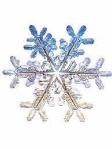 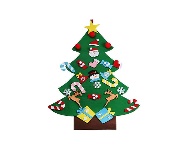 PRIJETNO PREŽIVITE PRAZNIČNI DECEMBER, 2022 PA NAJ BO ZDRAVO, SREČNO IN USPEŠNO. Kolektiv OŠ Vinica